Czy wynajem samochodu na weekend jest opłacalny?W Polsce powstaje coraz to więcej wypożyczalni aut, i coraz więcej ludzi korzysta z usługi wynajmu samochodu na weekend. Dzisiaj odpowiemy sobie na pytanie czy warto wypożyczać auto.Wynajem samochodu na weekend - Czy warto?Jak dobrze wiemy posiadanie własnego auta wiąże się z ciągłymi kosztami dotyczącymi spraw serwisowych, ubezpieczenia nie wspominając a samym dużym koszcie zakupu. Można porównać to do posiadania własnego zwierzaka, o którego musimy regularnie dbać. Natomiast auto z wypożyczalni możemy potraktować tylko i wyłącznie dla samej przyjemności, a sprawach serwisowania czy utrzymania możemy spokojnie zapomnieć. Wynajem samochodu na weekend to masa zalet, które postaramy się wam przybliżyć.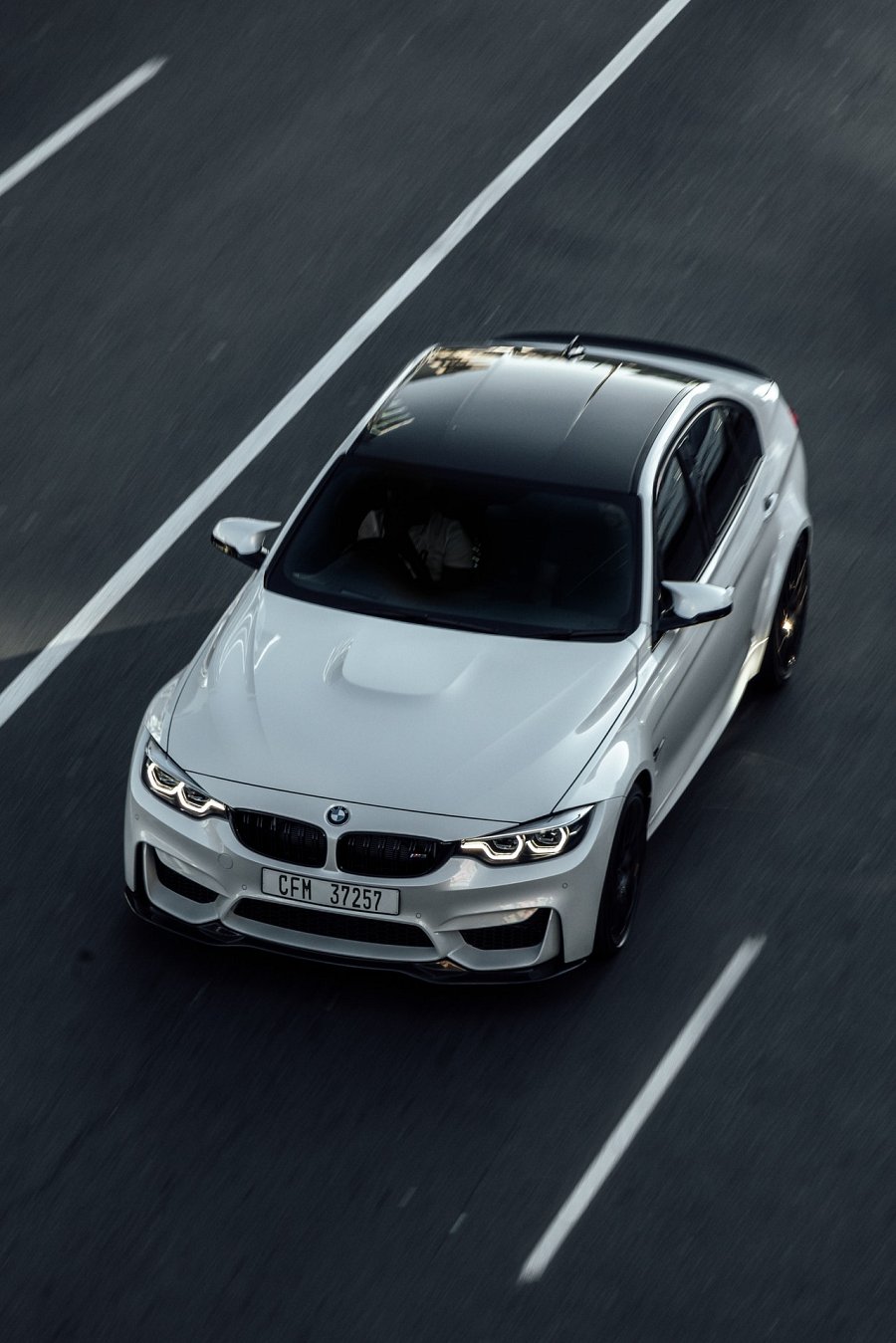 Zalety wynajmu samochodu na weekendPierwszą dużą zaletą jest możliwość jazdy drogimi luksusowymi samochodami za optymalną cenę. Może to być dla nas świetna alternatywa jeśli jesteśmy znudzeni swoim autem. Świetną opcją jest również wynajem samochodu na weekend czy jak jesteśmy z rodziną na wakacjach. Nie jesteśmy wtedy uzależnieniu od taksówek i komunikacji miejskiej. Jazda wypożyczonym autem to także mniejszy stres, wystarczy, że wykupimy pełne ubezpieczenie i nie musimy martwić się przypadkową stłuczką. Wypożyczalnia weźmie na siebie koszty naprawy, a jak wiemy naprawa drogich limuzyn nie należy do najtańszych.Inne ważne aspektyWiele osób tak na prawdę nie potrzebuję auta na co dzień i korzysta z niego sporadycznie. Przykładem mogą być osoby, które pracują zdalnie z domu. Posiadanie w takim przypadku samochodu jest bardzo nie opłacalne, dlatego wypożyczenie samochodu w wyjątkowych sytuacjach gdy tylko tego potrzebują będzie dla nich idealnym rozwiązaniem. Innym ważnym aspektem może być sprawdzenie swojego przyszłego auta przed jego zakupem. Możemy wynająć samochód na weekend, pojeździć i podjąć decyzję zakupu.